Джон Мейнард Кейнс (англ. John Maynard Keynes), лорд (5 июня 1883, Кембридж, — 21 апреля 1946, поместье Тилтон, графство Сассекс) — английский экономист, основатель кейнсианского направления в экономической теории. Кроме того, Кейнс создал оригинальную теорию вероятностей, не связанную с аксиоматиткой Лапласа, Р.Фон Мизеса или Колмогорова, основанную на предположении, что вероятность является логическим, а не числовым отношением.Возникшее под влиянием идей Джона Мейнарда Кейнса экономическое течение впоследствии получило название кейнсианство.[править] Биография[править] Личная и семейная жизньКейнс родился в семье известного экономиста, преподавателя экономики и философии в Кембриджском университете, Джона Невила Кейнса, и Флоренс Ады Браун (Florence Ada Brown), успешной писательницы, занимавшейся также и общественной деятельностью. Его младший брат, Джефри Кейнс (Geofferey Keynes) (1887—1982), был хирургом и библиофилом, его младшая сестра Маргарет (1890—1974) была замужем за лауреатом Нобелевской премии психологом Арчибальдом Хиллом. Племянница экономиста — Полли Хилл — также является известным экономистом.Кейнс был очень высоким, ростом примерно 198 см. Известен факт о его нетрадиционной сексуальной ориентации. Серьёзные отношения имел с художником Дунканом Грантом в период с 1908 по 1915 гг. Кейнс продолжал материально помогать Гранту всю свою жизнь. В октябре 1918 года Кейнс встретил русскую балерину дягилевской антрепризы Лидию Лопухову, которая в 1925 году стала его женой. В том же году он совершил свою первую поездку в СССР на празднование 200-летия Академии наук, а также стал балетным меценатом и даже сочинял балетные либретто. Кроме того, Кейнс был в СССР ещё в 1928 и 1936 годах с частными визитами. Брак Кейнса, по всей видимости, был счастливым, хотя из-за проблем медицинского характера супруги не могли иметь детей.Кейнс был успешным инвестором и сумел сколотить неплохое состояние. После краха фондового рынка 1929 года Кейнс оказался на грани банкротства, но вскоре сумел восстановить своё богатство. Он коллекционировал книги, так например, сумел приобрести многие оригинальные работы Исаака Ньютона. Он вообще интересовался литературой, в особенности драмой, оказывал финансовую помощь Кембриджскому художественному театру, что позволило этому театру стать, хотя и только на некоторое время, наиболее значительным британским театром, расположенным вне Лондона.Кейнс завоевал репутацию талантливого участника различного рода дебатов, и Фридрих фон Хайек несколько раз отказывался обсуждать с ним вопросы экономики. Хайек в свое время выступал с резкой критикой идей Кейнса, в спорах между ними нашло отражение противостояние англосаксонской и австрийской традиции в экономической теории. После выхода «Трактата о деньгах» (1930) Хайек обвинил Кейнса в отсутствии у него теории капитала и процента и в неправильном диагнозе причин кризисов. Надо сказать, что в некоторой степени Кейнс был вынужден признать справедливость упрёков.Широко известна также дискуссия (часто называется Дискуссия о методе) Кейнса с будущим Лауреатом нобелевской премии по экономике Яном Тинбергеном, введшим регрессионные методы в экономическую науку. Эта дискуссия началась статьей Кейнса «Метод профессора Тинбергена» (англ. Professor Tinbergen’s Method) в журнале Economic Journal и продолжалась в цикле статей разных авторов (между прочим, в ней принял участие и молодой Милтон Фридман). Однако, многие считают, что более интересное изложение этой дискуссии (в силу большей откровенности) было в частной переписке между Кейнсом и Тинбергеном, в настоящее время опубликованной в Кембриджском издании сочинений Кейнса. Смысл дискуссии заключался в обсуждении философии и методологии эконометрики, а также экономики вообще. В своих письмах Кейнс рассматривает экономику не столько как «науку о мышлении в терминах моделей», сколько как «искусство выбора соответствующих моделей» (моделей, соответствующих постоянно меняющемуся миру). Эта дискуссия стала во многом определяющей для развития эконометрики.[править] ОбразованиеОбразование будущий великий учёный получил в Итоне, в королевском колледже в Кембридже, причём в университете учился у Альфреда Маршалла, который был высокого мнения о способностях студента. В Кембридже Кейнс принимал активное участие в работе научного кружка, которым руководил популярный среди молодёжи философ Джордж Мур, был членом философского клуба «Апостолы», где завязал знакомство со многими своими будущими друзьями, ставшими впоследствии членами Блумсберийского кружка интеллектуалов, созданного в 1905—1906 гг. Например, членами этого кружка были философ Бертран Рассел, литературный критик и издатель Клив Белл и его жена Ванесса, литератор Леонард Вулф и его жена писательница Вирджиния Вулф, литератор Лайтон Стрэчи.[править] КарьераС 1906 по 1914 годы Кейнс работал в Департаменте по делам Индии, в Королевской комиссии по индийским финансам и валюте. В этот период он пишет свою первую книгу — «Денежное обращение и финансы Индии» (1913), а также диссертацию по проблемам вероятностей, основные результаты которой в 1921 г. были опубликованы в работе «Трактат о вероятности». После защиты диссертации Кейнс начинает преподавать в Королевском колледже.В период с 1915 по 1919 гг. Кейнс служит в Министерстве финансов. В 1919 году как представитель Министерства финансов Кейнс участвует в Парижских мирных переговорах и предлагает свой план послевоенного восстановления европейской экономики, который не был принят, но послужил основой для работы «Экономические последствия мира». В этой работе он, в частности, возражал против экономического притеснения Германии: наложения огромных контрибуций, которые в конечном итоге, по мнению Кейнса, могли привести (и, как известно, привели) к усилению реваншистских настроений. Напротив, Кейнс предлагал ряд мер по восстановлению экономики Германии, понимая, что страна является одним из важнейших звеньев мировой экономической системы.В 1919 г. Кейнс возвращается в Кембридж, но большую часть времени проводит в Лондоне, состоя в правлении нескольких финансовых компаний, редколлегии ряда журналов (был владельцем еженедельника Nation, а также редактором (с 1911 по 1945 гг.) журнала Economic Journal, занимаясь консультированием правительства. Кейнс также известен как успешный игрок на бирже.В 20-е годы Кейнс занимается проблемами будущего мировой экономики и финансов. Кризис 1921 г. и последовавшая за ним депрессия привлекли внимание ученого к проблеме стабильности цен и уровня производства и занятости. В 1923 году Кейнс публикует «Трактат о денежной реформе», где анализирует причины и последствия изменения стоимости денег, при этом уделяет внимание таким важным моментам, как влияние инфляции на распределение доходов, роль ожиданий, зависимость между ожиданиями в изменении цен и процентными ставками и т. д. Правильная денежно-кредитная политика, по мнению Кейнса, должна исходить из приоритета поддержания стабильности внутренних цен, а не ставить целью поддержание завышенного курса валюты, как это делало в тот период правительство Великобритании. Кейнс критикует проводимую политику в своём памфлете «Экономические последствия мистера Черчилля» (1925).Во второй половине 20-х гг. Кейнс посвящает себя «Трактату о деньгах» (1930), где продолжает исследовать вопросы, касающиеся валютных курсов и золотого стандарта. В этой работе впервые появляется идея об отсутствии автоматической балансировки между ожидаемыми сбережениями и ожидаемыми инвестициями, то есть их равенства на уровне полной занятости.В конце 20-х — начале 30-х годов экономику США поразил глубокий кризис — так называемая «Великая депрессия», охватившая не только американскую экономику — европейские страны тоже были подвержены кризису, причём в Европе этот кризис начался даже раньше, чем в США. Руководители и экономисты ведущих стран мира лихорадочно искали способы выхода из кризиса.Как предсказатель Кейнс оказался колоссально неудачлив. За две недели до начала Великой депрессии он делает предсказание о том, что мировая экономика вышла на тренд устойчивого роста и что рецессий не будет никогда. Как известно, Великая депрессия была предсказана Фридрихом Хайеком и Людвигом Мизесом за один месяц до её начала[источник не указан 301 день]. Не понимая сути экономических циклов, Кейнс проигрывает во время Депрессии все свои сбережения.По мнению Мюррея Ротбарда, причиной кризиса явилось создание «Федеральной Резервной Системы» США и её монетарной политике по созданию циклов. Правительство списало свои ошибки на рынок, в результате отказавшись от золотого стандарта[1]. Кейнс был назначен членом Королевской комиссии по финансам и промышленности и Экономического консультативного совета. В феврале 1936 г. учёный публикует свой основной труд — «Общую теорию занятости, процента и денег», в которой к примеру вводит понятие мультипликатора накопления (мультипликатора Кейнса), а также формулирует основной психологический закон. После «Общей теории занятости, процента и денег» за Кейнсом утверждается статус лидера в экономической науке и экономической политике своего времени.В 1940 г. Кейнс стал членом Консультативного комитета при Министерстве финансов по военным проблемам, затем советником министра. В том же году он публикует работу «Как оплачивать войну?». Изложенный в ней план подразумевает депонирование в принудительном порядке всех средств, оставшихся у людей после уплаты налогов и превышающих некоторый уровень, на специальные счёта в Почтовом сберегательном банке с их последующим разблокированием. Такой план позволял решить сразу две задачи: ослабить инфляцию спроса и уменьшить послевоенный спад.В 1942 г. Кейнсу пожалован наследственный титул пэра (барон). Был президентом Эконометрического общества (1944-45).Во время Второй мировой войны Кейнс посвящает себя вопросам международных финансов и послевоенного устройства мировой финансовой системы. Он принимал участие в разработке концепции Бреттон-Вудской системы, а в 1945 г. вел переговоры об американских займах Великобритании. Кейнсу принадлежит идея создания системы регулирования валютных курсов, которая бы сочеталась с принципом их стабильности де-факто в долгосрочной перспективе. Его план предусматривал создание Клирингового союза, механизм которого позволил бы странам с пассивным платежным балансом обращаться к накопленным другими странами резервам.В марте 1946 г. Кейнс участвовал в открытии Международного валютного фонда.Содержание[убрать]1 Биография 1.1 Личная и семейная жизнь1.2 Образование1.3 Карьера2 См. также3 Экономисты, оказавшие влияние на работы Кейнса4 Сочинения5 Литература6 Ссылки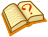 В этой статье не хватает ссылок на источники информации. Информация должна быть проверяема, иначе она может быть поставлена под сомнение и удалена.
Вы можете отредактировать эту статью, добавив ссылки на авторитетные источники.